Friday 8th January 2021Year 5Complete the level you would usually do in class - ,or . Copy out the sequence in your home learning books.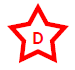 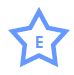 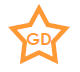 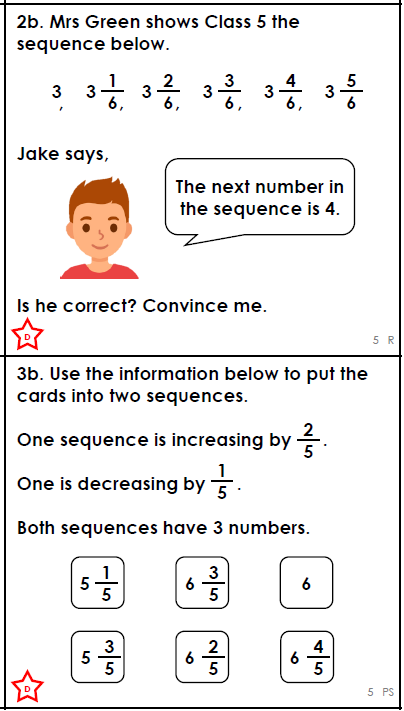 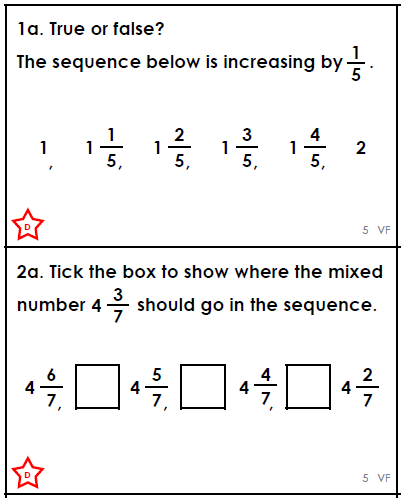 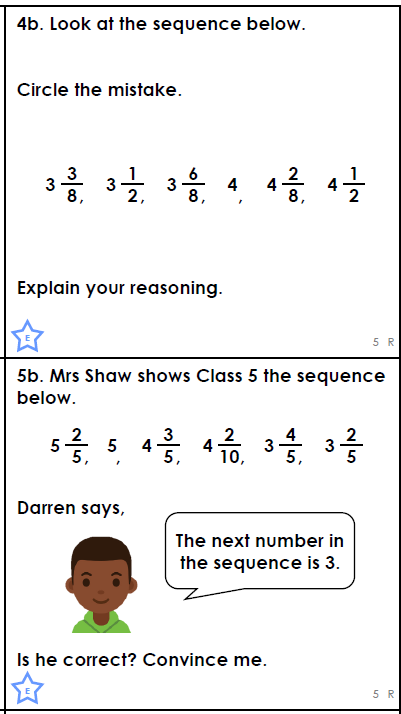 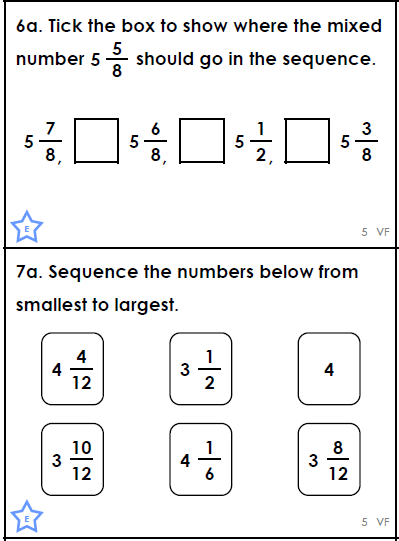 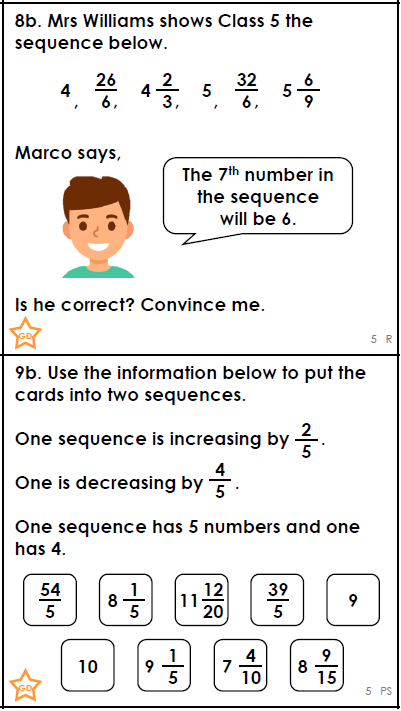 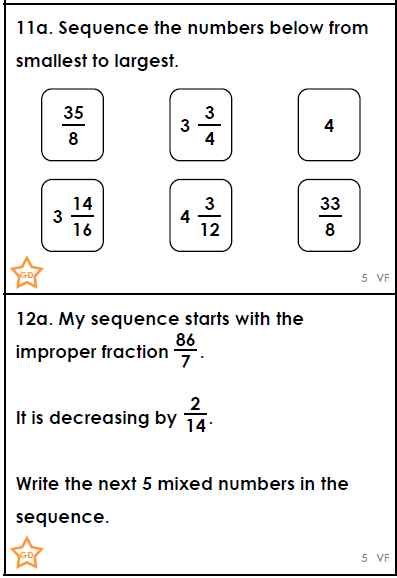 ChallengeIf you finish your task quickly and would like a challenge.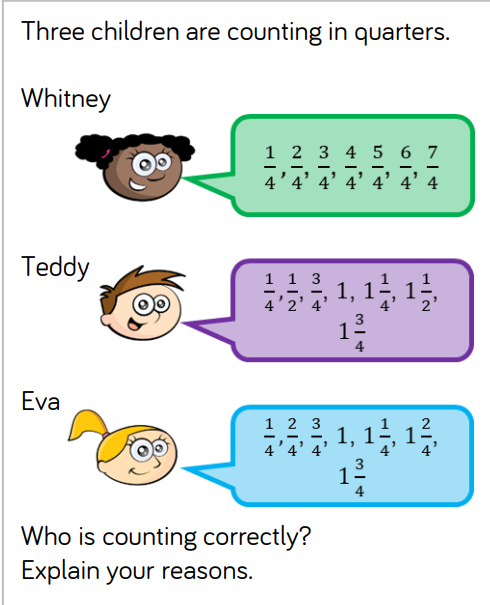 